  программам для обучающихся с ограниченными возможностями здоровья» от 10 июля 2015 года №26, (зарегистрировано в Минюсте Российской Федерации 14 августа 2015года №38528);Постановление Главного Государственного санитарного врача Российской Федерации «О внесении изменений №3 в СанПин 2.4.2.2821-10 «Санитарно-эпидемиологические требования к условиям и организации обучения в общеобразовательных учреждениях» от 24 ноября 2015 года №81, (зарегистрировано в Минюсте Российской Федерации 18 декабря 2015 года №40154);Письмо Министерства образования и науки Российской Федерации от 19 апреля 2011 года №03-255 «О введении федерального государственного образовательного стандарта общего образования»;Письмо Министерства образования и науки Российской Федерации от 28 декабря 2011 года №19-337 «О введении третьего часа физической культуры в недельный объем учебной нагрузки обучающихся в общеобразовательных учреждениях»;Письмо Министерства образования и науки Российской Федерации от 25 мая 2015 года № 08761 «Об изучении предметных областей «Основы религиозных культур и светской этики» и «Основы духовно-нравственной культуры народов России»;Примерная основная образовательная программа основного общего образования (одобрена решением федерального учебно-методического объединения по общему образованию, протокол от 08.04.2015 № 1/15);Письмо Министерства образования и науки Российской Федерации от 12 мая 2011 года №03296 «Об организации внеурочной деятельности при введении федерального государственного образовательного стандарта общего образования»;Письмо Департамента общего образования Томской области от 6 апреля 2018 года №57-1352 «О формировании учебных планов общеобразовательных организаций Томской области на 2018 - 2019 учебный год, реализующих ФГОС основного общего образования»;Письмо Департамента общего образования Томской области от 11 июля 2018 года №57-2734 «О внесении изменений методические рекомендации по формированию учебных планов общеобразовательных организаций Томской области на 2018 - 2019 учебный год, реализующих ФГОС основного общего образования»;Устав МКОУ «Песочнодубровская  СОШ»;ООП ООО МКОУ «Песочнодубровская  СОШ»;Положение о формах, периодичности и порядке текущего контроля успеваемости и промежуточной аттестации обучающихся МКОУ «Песочнодубровская  СОШ»Для X - XI классов, осуществляющих образовательный процесс в соответствии с приказом Министерства образования Российской Федерации от 9 марта . №1312 «Об утверждении федерального базисного учебного плана и примерных учебных планов для образовательных учреждений Российской Федерации, реализующих программы общего образования»:  Федеральный закон  «Об образовании в Российской Федерации» от 29 декабря 2012 года №273-ФЗ(редакция от 02.06.2016, с изм. И доп.,вступ. в силу с 01.07.2016;  Приказ Министерства образования Российской Федерации от 5 марта 2004 года №1089 «Об утверждении Федерального компонента государственных образовательных стандартов начального общего, основного общего и среднего (полного) общего образования»;Приказ Министерства образования Российской Федерации от 9 марта 2004 года № 1312 «Об утверждении федерального базисного учебного плана и примерных учебных планов для образовательных учреждений Российской Федерации, реализующих программы общего образования» (в ред. приказов Минобрнауки Российской Федерации от 20.08.2008 № 241, от 30.08.2010 № 889, от 03.06.2011 № 1994, от 01.02.2012 № 74);Приказ Министерства образования Российской Федерации от 31 января 2012 года №69 «О внесении изменений в федеральный компонент государственных образовательных стандартов начального общего, основного общего и среднего (полного) общего образования, утверждённый приказом Министерства образования Российской Федерации от 5 марта 2004 года №1089»Приказ Министерства образования и науки Российской Федерации от 31 марта 2014 года № 253 «Об утверждении федерального перечня учебников, рекомендуемых к использованию при реализации имеющих государственную аккредитацию образовательных программ начального общего, основного общего, среднего общего образования» в редакции от 5 июля 2017 года;Постановление Главного Государственного санитарного врача Российской Федерации «Об утверждении СанПин 2.4.2.2821-10 «Санитарно-эпидемиологические требования к условиям и организации обучения в общеобразовательных учреждениях» от 29 декабря 2010 года №189, (зарегистрировано в Минюсте Российской Федерации 3 марта 2011 года №19993);Постановление Главного Государственного санитарного врача Российской Федерации «О внесении изменений №3 в СанПин 2.4.2.2821-10 «Санитарно-эпидемиологические требования к условиям и организации обучения в общеобразовательных учреждениях» от 24 ноября 2015 года №81, (зарегистрировано в Минюсте Российской Федерации 18 декабря 2015 года №40154);Письмо Министерства образования и науки Российской Федерации от 28 декабря 2011 года №19-337 «О введении третьего часа физической культуры в недельный объем учебной нагрузки обучающихся в общеобразовательных учреждениях»;Письмо Министерства образования и науки Российской Федерации от 20 июня 2017 года № ТС-194/08 "Об организации изучения учебного предмета "Астрономия" (вместе с "Методическими рекомендациями по введению учебного предмета "Астрономия" как обязательного для изучения на уровне среднего общего образования");Письмо Департамента общего образования Томской области от 22  марта 2019 года №57-1231 «Методические рекомендации по формированию учебных планов общеобразовательных организаций Томской области на 2019 - 2020 учебный год, реализующих ФГОС основного общего образования. РБУП-2004 (Приказ №537 от 31 августа 2004 года ДО Адм. Томской области);Устав МКОУ «Песочнодубровская  СОШ»;ООП НОО МКОУ «Песочнодубровская  СОШ»;Положение о формах, периодичности и порядке текущего контроля успеваемости и промежуточной аттестации обучающихся МКОУ «Песочнодубровская  СОШ»Учебный план МКОУ «Песочнодубровская СОШ» обеспечивает выполнение «Санитарно-эпидемиологических требований к условиям и организации обучения в общеобразовательных учреждениях», утвержденных постановлением Главного государственного санитарного врача РФ от 29.12.2010 года №189 «Об утверждении СанПиН 2.4.2821-10 «Санитарно-эпидемиологические требования к условиям и организации обучения в образовательных учреждениях»При составлении учебного плана учитывались специфика Томской области и МКОУ «Песочнодубровская  СОШ», а также результаты деятельности педагогического и школьного коллективов в предыдущем учебном году.Учебный план МКОУ «Песочнодубровская  СОШ » реализует общеобразовательные программы и определяет:Перечень учебных предметов, обязательных для изучения на каждом уровне обучения, в соответствии с федеральным базисным учебным планом, по которым проводится итоговая аттестация выпускников этого уровня или оценка их образовательных достижений по итогам учебного года;Распределение учебного времени по обязательной части и части, формируемой участниками образовательных отношений;Распределение учебного времени между отдельными образовательными областями и учебными предметами;Максимальный объем аудиторной нагрузки обучающихся.Учебный план МКОУ «Песочнодубровская  СОШ» представлен для  основного общего и среднего общего образования.Особенности образования на каждой уровне обучения.Основное общее образование5 - 9 классы (ФГОС)Учебный план для 5, 6, 7, 8 и 9 классов разработан в рамках введения федерального государственного образовательного стандарта основного общего образования.Цель реализации учебного плана - обеспечение выполнения требований ФГОС через достижение планируемых результатов, целевых установок, знаний, умений, навыков, компетенций и компетентностей, определяемых личностными, семейными, общественными, государственными потребностями и возможностями обучающихся среднего школьного возраста, индивидуальными особенностями развития и состояния здоровья личности и проявления её индивидуальности, самобытности, уникальности, неповторимости.Основными задачами учебного плана 5 - 9 классов являются:формирование системы знаний, умений и способов деятельности по базовым предметам в соответствии с ФГОС, определяющих степень готовности обучающихся к дальнейшему обучению; развитие элементарных навыков самообразования, контроля и самооценки;овладение обучающимися в соответствии с возрастными возможностями разными видами деятельности (учебной, трудовой, коммуникативной, двигательной, художественной); умением адаптироваться к окружающей природной и социальной среде; поддерживать и укреплять свое здоровье и физическую культуру;формирование у обучающихся правильного отношения к окружающему миру, этических и нравственных норм, эстетических чувств, желания участвовать в разнообразной творческой деятельности;обеспечение выполнения федерального государственного образовательного стандарта;обеспечение единства ФГОС и компонента образовательного учреждения;обеспечение реализации интересов и потребностей обучающихся и их родителей (законных представителей);Учебный план школы обеспечивают выполнение ФГОС ООО и способствует использованию части, формируемой участниками образовательных отношений в соответствии с интересами и потребностями обучающихся, способствуя реализации идеи развития личности в культурно - нравственном и интеллектуальном плане, обеспечивая условия для самовыражения и самоопределения обучающихся.Особенности образовательного процесса, реализуемого Школой на уровне основного общего образования. Режим работы в 5, 6, 7, 8 и 9 классах осуществляется по 5-дневной учебной неделе. Продолжительность урока составляет 45 минут. Продолжительность учебного года - 34 недели. Резервные часы в рабочих программах по предметам могут использоваться для индивидуальной работы с разными категориями обучающихся (проектно-исследовательская деятельность, участие в образовательных событиях, консультационная деятельность и др.).Учебный план включает две части: обязательную и формируемую участниками образовательных отношений. Количество часов, отведенных на освоение обучающимися обеих частей учебного плана школой, в совокупности не превышает величину допустимой недельной образовательной нагрузки согласно СанПиН. Максимальная нагрузка для учащихся 5 класса составляет 29 часов, для 6 класса - 30 часов, для 7 класса - 32 часа, для 8 класса - 33 часа в неделю, для 9 класса - 33 часа в неделю.Обязательная часть учебного плана определяет состав обязательных учебных предметов для реализации ООП ООО, отражает содержание образования, которое обеспечивает решение важнейших целей современного основного образования: формирование гражданской идентичности школьников, их приобщение к общекультурным и национальным ценностям, информационным технологиям, готовность к продолжению образования в старшей школе, формирование здорового образа жизни, знаний поведения в экстремальных ситуациях, личностного развития обучающегося в соответствии с его индивидуальностью.В учебном плане 5 - 9 классов МКОУ «Песочнодубровская  СОШ» представлены все основные образовательные области, что позволяет заложить фундамент общеобразовательной подготовки обучающихся. Наполняемость обязательной части определена составом учебных предметов обязательных предметных областей:русский язык и литература (русский язык, литература);иностранные языки (иностранный язык);математика и информатика (математика, алгебра, геометрия, информатика);общественно-научные предметы (история России, всеобщая история, обществознание,география);основы духовно-нравственной культуры народов России (основы духовно-нравственной культуры народов России);естественно-научные предметы (биология, физика, химия);искусство (музыка, изобразительное искусство);физическая культура, экология  и основы безопасности жизнедеятельности (физическая культура,экология, ОБЖ);технология (технология).Особенности реализации обязательной части учебного плана. В рамках предмета «Иностранный язык» изучается английский язык. Изучение образовательной области «Основы духовно-нравственной культуры народов России» в 5 классе осуществляется через модуль «Основы духовно-нравственной культуры народов России. Основы светской этики» в объёме 1 часа, в 6,7,8 классах продолжением курса является курс «Истоки» в объёме 3 часов. В 9 классах за счёт часов из части, формируемой участниками образовательных отношений, ведутся элективные курсы, направленные на подготовку к итоговой аттестации. Курс «География»  в 8,9 классах предназначен для реализации регионального компонента «География Томской области», Предмет «Физическая культура» преподаётся в 5-9 классах в объёме 2 недельных часов. Третий час предмета «Физическая культура» перенесён во внеурочную деятельность в соответствии с методическими рекомендациями.Учебный план основного общего образования (5-9 классы,  пятидневная учебная неделя ФГОС)2020-2021 гСреднее общее образованиеУчебный план среднего общего образования для 10-11 классов обеспечивает усвоение общеобразовательных программ среднего общего образования.  Разнообразные варианты элективных курсов подготовку к ЕГЭ по предметам. Набор базовых образовательных предметов обеспечивает минимальный уровень образования.Обязательными для изучения в  10,11классах среднего общего образования являются следующие общеобразовательные предметы: русский язык, литература, иностранный язык, математика, история, обществознание, физика, химия, биология, физическая культура, география, ОБЖ.В предметной области «История» изучаются предметы «История России» и «Всеобщая история» изучаются интегрировано. На изучение предметной области «История» отведено 2 часа в неделю. Для освоения базового уровня по предмету «Обществознание» и в 10 и в 11 классе выделено по 2 часа в неделю. Изучение естественнонаучных дисциплин обеспечено отдельным преподаванием предметов «Физика» , «Химия», «Биология». На изучение физики, химии, биологии выделено 2 часа в неделю. В 10-11 классах предмет «ОБЖ» изучается как самостоятельный, с учебной нагрузкой 68 часов на два года обучения по 34 часа в 10 и 11 классах. На изучение экологии отводится 1 час на два года обучения. На изучение предмета «Физическая культура» на старшей ступени образования отведено 3 часа в неделю. Предмет «Математика» представлен самостоятельными предметами «Алгебра и начала анализа» и «Геометрия». Предмет «Математика» изучается в объёме 4 часов и представлен самостоятельными предметами «Алгебра и начала анализа» и «Геометрия». Русский язык в объёме двух недельных часов Основными формами организации учебных занятий в старших классах являются лекции, практикумы, семинары, зачеты, консультации, самостоятельная и индивидуальная исследовательская работа, написание рефератов, докладов. При таком распределении часов учебного плана полностью учитывается предельно допустимая нагрузка обучающихся для школ, работающих в режиме пятидневной учебной недели. Учебный план школы осуществляет основные направления в образовательной подготовке обучающихся, согласно федеральному компоненту государственного стандарта образования. Промежуточная аттестация обучающихся проводится в соответствии с Федеральным законом РФ от 29.12.2012 года №273-ФЗ «Об образовании в Российской Федерации» и Положением о формах, периодичности и порядке текущего контроля успеваемости и промежуточной аттестации обучающихся МКОУ «Песочнодубровская СОШ. Промежуточная аттестация проводится один раз в течении месяца(с третьей недели марта по третью неделю апреля). Выполнение данного учебного плана позволяет реализовывать цели образовательной программы, удовлетворять социальный заказ обучающихся и родителей (законных представителей), достигать базового уровня образовательной подготовки школьников. Для реализации учебного плана МКОУ «Песочнодубровская СОШ» имеет необходимое кадровое, методическое, материально - техническое обеспечение.Учебный план основного общего образования (10-11 классы,  пятидневная учебная неделя ФКГОС)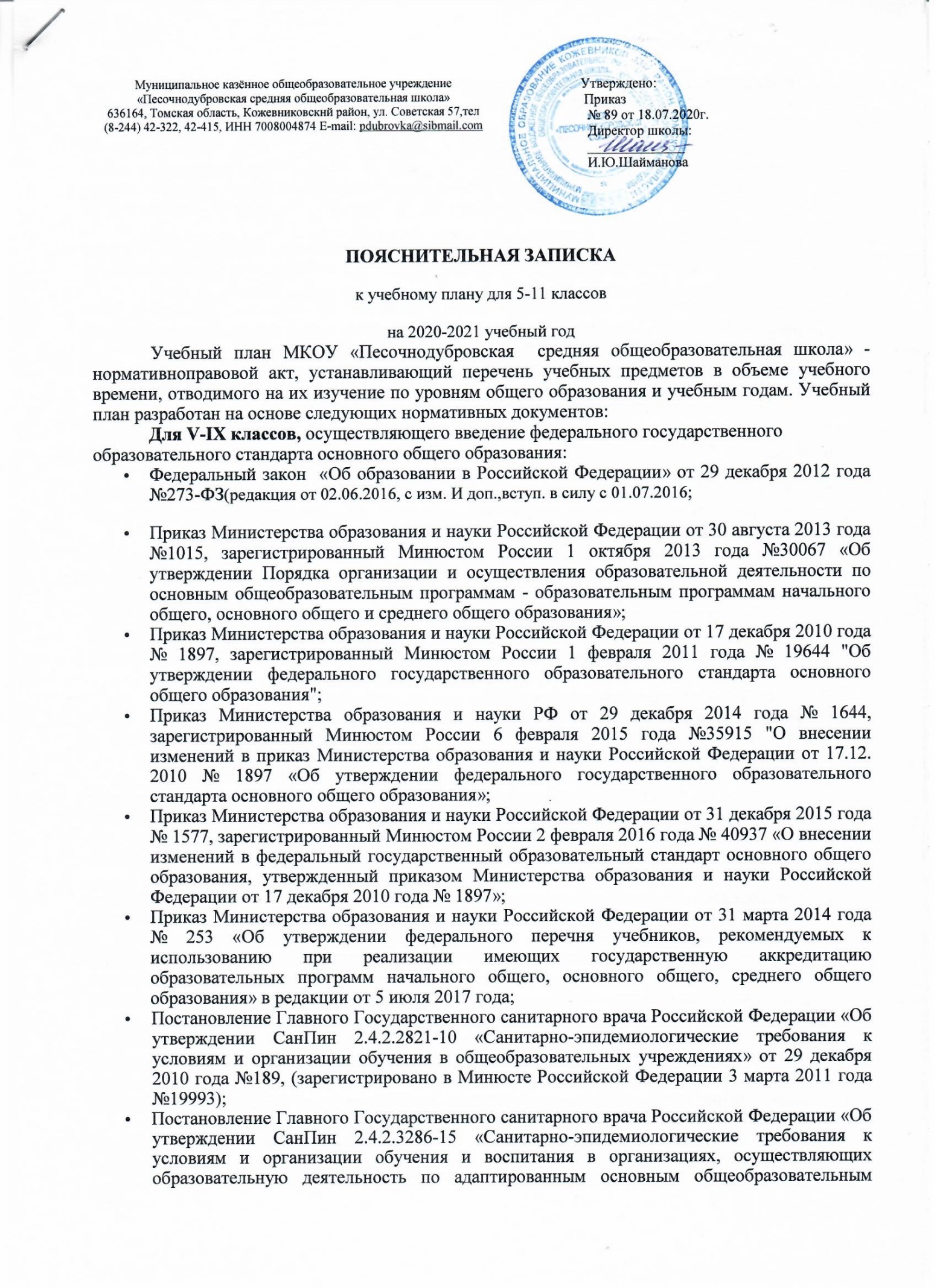 Предметные областиУчебные предметы5 класс6 класс7класс8 класс9классОбщее количество часовФормы промежуточной аттестацииОбязательная частьОбязательная частьОбязательная частьОбязательная частьРусский язык и литератураРусский язык5643321Контрольная работаРусский язык и литератураЛитература3322313ТестРодной язык и родная литератураРодной язык000000Родной язык и родная литератураРодная литература000000Иностранные языкиИностранный язык (английский)3333315ТестМатематика и информатикаМатематика5510ТестМатематика и информатикаАлгебра3339ТестМатематика и информатикаГеометрия2226ТестМатематика и информатикаИнформатика1113ТестОбщественно-научные  предметыИстория 2222210ТестОбщественно-научные  предметыОбществознание-11114ТестОбщественно-научные  предметыГеография112228ТестЕственнонаучные  предметыФизика2237ТестЕственнонаучные  предметыХимия224ТестЕственнонаучные  предметыБиология111227ТестИскусствоМузыка11114 ТестИскусствоИзобразительное искусство1113 ТестОсновы духовно-нравственной культуры народов РоссииОсновы духовно-нравственной культуры народов России11ЗачетТехнологияТехнология22217Учебный проектФизическая культура, экология и  Основы безопасности жизнедеятель-ностиФизическая культура2*2*2*2*210ТестФизическая культура, экология и  Основы безопасности жизнедеятель-ностиЭкология111115ТестФизическая культура, экология и  Основы безопасности жизнедеятель-ностиОсновы безопасности жизнедеятель-ности112 ТестИТОГО2829303131Часть, формируемая участниками образовательных отношенийЧасть, формируемая участниками образовательных отношений11222Проектная деятельностьИстоки111-3черчение11География 0,50,5Основы безопасности жизнедеятельности11Решение задач по химии  0,50,5Химия11Предельно допустимая аудиторная нагрузка при 5-дневной учебной неделеПредельно допустимая аудиторная нагрузка при 5-дневной учебной неделе2930323333Учебные предметы10 класс11классКоличество часовФормы промежуточной аттестацииИнвариантная частьРусский язык112Контрольная работаЛитература336ТестАнглийский язык336ТестМатематика448ТестАлгебраТестГеометрияТестИнформатика112ТестИстория 224ТестОбществознание (включая экономику и право)224ТестГеография2-2ТестФизика224ТестХимия224ТестБиология224ТестАстрономия0,50,51ТестМировая художественная культура0,50,51Технология112Учебный проектОсновы безопасности жизнедеятельности112тестФизическая культура336Сдача нормативовИтого:3028Вариативная частьРегиональный компонентКомпонент образовательного учрежденияКомпонент образовательного учрежденияКомпонент образовательного учрежденияКомпонент образовательного учрежденияКомпонент образовательного учрежденияЭлективный курс по математике 224Элективный курс по русскому языку11,52,5Экология0,50,51Химия0,511,5Обществознание-11Итого:3434